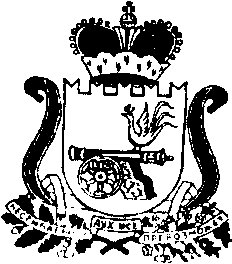 АДМИНИСТРАЦИЯ МУНИЦИПАЛЬНОГО ОБРАЗОВАНИЯ«КАРДЫМОВСКИЙ РАЙОН» СМОЛЕНСКОЙ ОБЛАСТИП О С Т А Н О В Л Е Н И Еот 25.06.2015 	№ 00379Руководствуясь Федеральным законом от 27.07.2010 № 190-ФЗ «О теплоснабжении», Правилами организации теплоснабжения в Российской Федерации, утвержденными постановлением Правительства Российской Федерации от 08.08.2012 № 808, Правилами технической эксплуатации тепловых энергоустановок, утвержденными приказом Министерства энергетики Российской Федерации от 24.03.2003 № 115, Приказом Минэнерго России от 12.03.2013г. № 103 «Об утверждении Правил оценки готовности к отопительному периоду», в целях надежного функционирования систем теплоснабжения на территории муниципального образования «Кардымовский район» Смоленской области, Администрация муниципального образования «Кардымовский район» Смоленской областип о с т а н о в л я е т:Утвердить Порядок управления системой теплоснабжения на территории муниципального образования «Кардымовский район» Смоленской области (приложение1)Считать утратившим силу постановление Администрации муниципального образования «Кардымовский район» Смоленской области от 20.10.2014 № 00717 «Об утверждении порядка управления системой теплоснабжения на территории муниципального образования «Кардымовский район» Смоленской области» Контроль исполнения данного постановления возложить на заместителя Главы Администрации муниципального образования «Кардымовский район» Смоленской области Ануфриева С.В.Настоящее постановление вступает в силу со дня его подписания.Приложение 1к постановлению Администрации муниципального образования «Кардымовский район» Смоленской области от 25.06.2015 № 00379ПОРЯДОК
управления системой теплоснабжения на территории муниципального образования «Кардымовский район» Смоленской области.1. Настоящий Порядок управления системой теплоснабжения муниципального образования «Кардымовский район» Смоленской области (далее - Порядок) разработан в соответствии с Федеральным законом от 27.07.2010 № 190-ФЗ «О теплоснабжении», Правилами организации теплоснабжения в Российской Федерации, утвержденными постановлением Правительства Российской Федерации от 08.08.2012 № 808, Правилами технической эксплуатации тепловых энергоустановок (далее - ПТЭ), утвержденными приказом Министерства энергетики Российской Федерации от 24.03.2003 N 115, и определяет формы взаимодействия теплоснабжающих и теплосетевых организаций (далее - Стороны) по обеспечению функционирования единой системы теплоснабжения.2. Стороны, осуществляющие свою деятельность в одной системе теплоснабжения на территории муниципального образования «Кардымовский район» Смоленской области, обеспечивают следующий порядок взаимодействий:2.1. Формы взаимодействия Сторон:- совместные переговоры руководителей;- совместные переговоры уполномоченных представителей;- телефонные переговоры сотрудников;- совместное решение оперативных задач отдельными сотрудниками или специализированными бригадами;- отстаивание совместных интересов Сторон перед третьими лицами.2.2. Ведение общих дел:2.2.1. Общие дела ведут обе Стороны. В случае прекращения действия соответствующей лицензии у одной из Сторон дела по лицензируемым видам деятельности ведет Сторона, имеющая на это право в соответствии с действующим законодательством и лицензией.2.2.2. Решения по общим делам Стороны принимают единогласно. Такие решения оформляются протоколом.2.2.3. При не достижении единогласного решения обоснованная позиция одной из Сторон имеет приоритет в решении совместных вопросов. 3. Обязанности и права Сторон:3.1. Обязанности теплосетевой организации:- содержание тепловых сетей, тепловых пунктов и других сооружений в работоспособном, технически исправном состоянии;- использование тепловых сетей по прямому назначению;- соблюдение режимов теплоснабжения по количеству и качеству тепловой энергии и теплоносителей, поддержание на границе эксплуатационной ответственности параметров теплоносителей в соответствии с договором теплоснабжения;- содержание персонала, удовлетворяющего квалификационным требованиям, проведение своевременной подготовки и проверки знаний работников;- соблюдение требований правил промышленной безопасности, охраны труда и промсанитарии, пожарной и экологической безопасности;- соблюдение оперативно-диспетчерской дисциплины;- обеспечение максимальной экономичности и надежности передачи и распределения тепловой энергии и теплоносителей, использование достижений научно-технического прогресса в целях повышения экономичности, надежности, безопасности, улучшения экологического состояния энергообъектов;- выполнение технического обслуживания и ремонта на находящихся в его ведении сетевых объектах теплоснабжения;- организация систематического контроля (осмотров, технического освидетельствования) состояния оборудования, зданий и сооружений, определение ответственных за их техническое состояние и безопасную эксплуатацию лиц);- ведение документации, указанной в приложении 2 к Типовой инструкции по технической эксплуатации тепловых сетей систем коммунального теплоснабжения, утвержденной приказом Госстроя РФ от 13.12.2000 № 285;- контроль за использованием энергии и энергоносителей.3.2. Обязанности теплоснабжающей организации:- выработка и подача в присоединенную сеть тепловой энергии;- обеспечение гидравлического и теплового режима, включая давление в подающем и обратном трубопроводах, температуру сетевой воды в подающем трубопроводе в зависимости от температуры наружного воздуха; ожидаемые расходы сетевой воды по подающему и обратному трубопроводам, гидравлический режим насосных станций;- выполнение технического обслуживания и ремонта на находящихся в его ведении объектах теплоснабжения.3.3. Совместные обязанности Сторон:- разработка гидравлических и тепловых режимов и мероприятий, связанных с перспективным развитием системы коммунального теплоснабжения;- разработка мероприятий по выходу из возможных аварийных ситуаций в системе теплоснабжения;- разработка нормативных показателей тепловой сети по удельным расходам сетевой воды, электроэнергии и потерям тепловой энергии и теплоносителей;- организация технического обслуживания и ремонта объектов теплоснабжения;- обеспечение круглосуточного оперативного управления оборудованием;- обеспечение соблюдения норм техники безопасности и пожарной безопасности;- содержание копий лицензий организаций, выполняющих по договору работы по техническому обслуживанию и ремонту;- содержание правовых актов и нормативно-технических документов (правил, положений и инструкций), устанавливающих порядок ведения работ в теплоэнергетическом хозяйстве. По вопросам совместного ведения Стороны ведут журнал;- обеспечение наличия и функционирования технических систем учета и контроля;- выполнение предписаний органов государственного надзора;- обеспечение проведения технического освидетельствования объектов теплоснабжения и тепловых сетей в установленные сроки;- обеспечение защиты энергообъектов от проникновения и несанкционированных действий посторонних лиц;- информирование соответствующих органов об авариях или технологических нарушениях, происшедших на энергообъектах;- осуществление мероприятий по локализации и ликвидации последствий аварий и других нарушений; принятие участия в расследовании причин аварий, принятие мер по их устранению, профилактике и учету.3.4. Любая из Сторон имеет право своевременно и оперативно получать от другой Стороны информацию о ходе выполнения всех обязательств по настоящему Порядку и осуществлять контроль хода их выполнения.3.5. В отношении с третьими лицами полномочия каждой из Сторон на совершение необходимых действий во исполнение настоящего Порядка должны подтверждаться доверенностью, выданной другой Стороной, и письменным согласием другой Стороны.4. Взаимодействие диспетчерских служб:4.1. Каждая Сторона имеет свою диспетчерскую службу, Положение о которой разрабатывается с учетом местных условий и утверждается руководителем Стороны.4.2. По вопросам совместного ведения диспетчерская служба теплосетевой организации подчинена диспетчерской службе теплоснабжающей организации, за исключением ситуаций ликвидации аварий (п. 5.17 настоящего Порядка). Распоряжение вышестоящего оперативно-диспетчерского персонала каждой Стороны по вопросам, входящим в его компетенцию, обязательно к исполнению подчиненным ему оперативно-диспетчерским персоналом. В случае разногласий между распоряжением диспетчерской службы теплоснабжающей организации и указаниями непосредственного руководства диспетчерской службы теплосетевой организации диспетчерская служба теплосетевой организации немедленно сообщает об этом своему непосредственному руководству, диспетчерской службе теплоснабжающей организации, предупреждает их о возможных неблагоприятных последствиях и действует только на основании согласованного решения руководителей двух Сторон.4.3. Порядок взаимодействия диспетчерских служб Сторон:4.3.1. Старший диспетчер теплоснабжающей организации в дневное время находится на диспетчерском пункте; в аварийных ситуациях он может быть вызван в любое время суток.4.3.2. Оперативно-диспетчерский персонал теплоснабжающей организации, к которому относятся оперативный, оперативно-ремонтный персонал и оперативные руководители, ведет безопасный, надежный и экономичный режим работы оборудования в соответствии с производственными и должностными инструкциями и оперативными распоряжениями вышестоящего оперативного персонала.4.3.3. Старший диспетчер теплоснабжающей организации имеет право кратковременно (не более чем на 3 часа) изменить график теплосети. Понижение температуры сетевой воды допускается до 10 °C по сравнению с утвержденным графиком. При наличии среди потребителей промышленных предприятий с технологической нагрузкой величина понижения температуры согласовывается с данными предприятиями.4.3.4. Вывод оборудования и трубопроводов тепловых сетей и тепловых пунктов в ремонт оформляется плановой или экстренной заявкой, подаваемой в диспетчерскую службу любой из Сторон. На основании данной заявки Стороны принимают совместное решение о порядке и сроках проведения ремонта. Ни один элемент оборудования энергоблоков, тепловых сетей, насосных станций и тепловых пунктов не должен выводиться без разрешения старшего диспетчера теплоснабжающей организации, кроме случаев, явно угрожающих безопасности людей и сохранности оборудования.4.3.5. При необходимости немедленного отключения оборудование отключается оперативным персоналом энергообъекта, где установлено отключаемое оборудование, в соответствии с требованиями производственных инструкций с предварительным, если это возможно, или последующим уведомлением старшего диспетчера службы теплоснабжающей организации. После остановки оборудования оформляется срочная заявка с указанием причин и ориентировочного срока ремонта.4.3.6. Разрешение на выключение или включение оборудования диспетчер теплоснабжающей организации сообщает исполнителям до 15 ч накануне дня производства работ. Заявки на вывод оборудования из работы и резерва и переключения заносятся диспетчером в журнал.4.3.7. Независимо от разрешенной заявки вывод оборудования из работы и резерва, а также все виды испытаний проводятся после распоряжения дежурного диспетчера теплоснабжающей организации.4.3.8. Отключение тепловых пунктов для ремонта, испытаний и устранения дефектов в системах теплопотребления, а также включение тепловых пунктов производится с разрешения диспетчера теплоснабжающей организации.4.3.9. При нарушении режимов работы, повреждении оборудования, а также при возникновении пожара оперативно-диспетчерский персонал теплоснабжающей организации и теплосетевой организации немедленно принимает меры к восстановлению нормального режима работы или ликвидации аварийного положения и предотвращению развития аварии, а также сообщает о данном факте соответствующему руководящему административно-техническому персоналу по утвержденному списку.4.3.10. Порядок отдачи распоряжений:- оперативное распоряжение вышестоящего оперативно-диспетчерского персонала должно быть четким и кратким. Выслушав распоряжение, подчиненный оперативно-диспетчерский персонал должен дословно повторить текст распоряжения и получить подтверждение, что распоряжение понято правильно;- при оперативных переговорах энергооборудование, устройства защиты и автоматики должны называться полностью согласно установленным наименованиям. Отступления от технической терминологии и диспетчерских наименований не допускаются;- распоряжения вышестоящего оперативно-диспетчерского персонала должны выполняться незамедлительно и точно;- оперативно-диспетчерский персонал, отдав или получив распоряжение и разрешение, должен записать его в оперативный журнал. При наличии аудиозаписи телефонных разговоров объем записи в оперативный журнал определяется административно-техническим руководством организации;- в случае, если распоряжение вышестоящего оперативно-диспетчерского персонала представляется подчиненному оперативно-диспетчерскому персоналу ошибочным, он должен немедленно доложить об этом лицу, давшему распоряжение. При подтверждении распоряжения оперативно-диспетчерский персонал обязан выполнить его и доложить своему вышестоящему руководству.4.3.11. Оборудование, находящееся в оперативном управлении или оперативном ведении вышестоящего оперативно-диспетчерского персонала, не может быть включено в работу или выведено из работы без разрешения вышестоящего оперативно-диспетчерского персонала, за исключением случаев явной опасности для людей и оборудования.4.3.12. Оперативно-диспетчерский персонал, получив распоряжение руководящего административно-технического персонала по вопросам, входящим в компетенцию вышестоящего оперативно-диспетчерского персонала, выполняет его только с согласия последнего.4.3.13. Замена одного лица из числа оперативно-диспетчерского персонала другим до начала смены в случае необходимости допускается с разрешения соответствующего административно-технического персонала, утвердившего график, и с уведомлением вышестоящего оперативно-диспетчерского персонала. Работа персонала диспетчерской службы в течение двух смен подряд не допускается.4.3.14. Каждый работник из числа оперативно-диспетчерского персонала до начала рабочей смены принимает ее от предыдущего работника, а после окончания работы сдает смену следующему по графику работнику. Уход с дежурства без сдачи смены не допускается.4.3.15. Оперативные и административно-технические руководители имеют право снять с рабочего места подчиненный им оперативно-диспетчерский персонал, не выполняющий свои обязанности, и произвести соответствующую замену или перераспределение обязанностей в смене. При этом делается запись в оперативном журнале или выпускается письменное распоряжение и уведомляется весь оперативно-диспетчерский персонал.4.3.16. Оперативно-диспетчерский персонал по разрешению вышестоящего оперативно-диспетчерского персонала может кратковременно привлекаться к ремонтным работам и испытаниям с освобождением на это время от исполнения обязанностей на рабочем месте с записью в оперативном журнале. При этом должны быть соблюдены требования Правил техники безопасности.4.3.17. В случаях, не предусмотренных инструкциями, а также при участии двух или более смежных подразделений или энергообъектов переключения должны выполняться по программе. Сложные переключения, описанные в инструкциях, также должны выполняться по программе. Степень сложности переключения и необходимость составления программы для их выполнения определяются техническим руководителем организации в зависимости от особенности условий работы.4.3.18. Каждая Сторона разрабатывает перечень сложных переключений, утверждаемый ее техническим руководителем. В перечне отражается порядок взаимодействия диспетчерских служб Сторон. Перечень корректируется с учетом ввода, реконструкции и демонтажа оборудования, изменения технологических схем, схем защит и автоматики. Перечень пересматривается 1 раз в 3 года. Копии перечней находятся в аварийно-диспетчерской службе и на рабочих местах оперативного персонала районов, участков и служб. Технические руководители Сторон утверждают список лиц из административно-технического персонала, имеющих право контролировать выполнение переключений, проводимых по программам. Копии списка находятся в аварийно-диспетчерской службе и на рабочих местах оперативного персонала районов, участков и служб.5. Пуск, наладка тепловых сетей. Регулирование работы системы теплоснабжения. Ликвидация аварий. Ремонт:5.1. Заполнение тепловой сети водой и установление циркуляционного режима должны производиться Сторонами совместно до начала отопительного периода при плюсовых температурах наружного воздуха.5.2. Трубопроводы тепловой сети заполняются теплоснабжающей организацией водой температурой не выше 70 °C, давлением, не превышающим статического давления заполняемой части тепловой сети более чем на 0,2 МПа (2 кгс/кв. см). Во избежание гидравлических ударов и для лучшего удаления воздуха из трубопроводов максимальный часовой расход воды (GВ, куб. м/ч) при заполнении трубопроводов тепловой сети с условным диаметром (Dy, мм) не должен превышать:5.3. Наполнение водой магистральных трубопроводов тепловой сети должно производиться в следующем порядке:а) на заполняемом участке трубопровода закрыть все дренажные устройства и задвижки на перемычках между подающим и обратным трубопроводами, отключить все ответвления и абонентские вводы, открыть все воздушники заполняемой части сети и секционирующие задвижки, кроме головных;б) на обратном трубопроводе заполняемого участка открыть байпас головной задвижки, а затем частично и саму задвижку и произвести наполнение трубопровода. На все время наполнения степень открытия задвижек устанавливается и изменяется только по указанию и с разрешения диспетчера теплоснабжающей организации;в) по мере заполнения сети и прекращения вытеснения воздуха воздушники закрыть;г) по окончании заполнения обратного трубопровода открыть концевую перемычку между подающим и обратным трубопроводами и начать заполнение водой подающего трубопровода в том же порядке, как и обратного;д) заполнение трубопровода считается законченным при прекращении выхода воздуха из всех воздушных кранов и осуществлении закрытия воздушных кранов. Окончание заполнения характеризуется повышением давления в коллекторе тепловой сети до значения статического давления или до давления в подпиточном трубопроводе. После окончания заполнения головную задвижку на обратном трубопроводе открыть полностью;е) после окончания заполнения трубопроводов необходимо в течение 2-3 часов несколько раз открывать воздушные краны, чтобы убедиться в окончательном удалении воздуха. Подпиточные насосы должны быть в работе для поддержания статического давления заполненной сети.5.4. Заполнение распределительных сетей следует производить после заполнения водой магистральных трубопроводов, а ответвлений к потребителям - после заполнения распределительных сетей. Заполнение распределительных сетей и ответвлений производится так же, как и основных магистральных трубопроводов.5.5. Заполнение тепловых сетей, на которых имеются насосные (подкачивающие или смесительные) станции, следует производить через обводные трубопроводы.5.6. Установленные на трубопроводах регулирующие клапаны на период заполнения должны быть вручную открыты и отключены от измерительно-управляющих устройств.5.7. Установление циркуляционного режима в магистральных трубопроводах следует осуществлять через концевые перемычки при открытых секционирующих задвижках и отключенных ответвлениях и системах теплопотребления.5.8. Установление циркуляционного режима в магистрали должно производиться в следующем порядке:а) открыть задвижки на входе и выходе сетевой воды у сетевых водоподогревателей; при наличии обводной линии водоподогревателей открыть задвижки на этой линии (в этом случае задвижки у водоподогревателей остаются закрытыми);б) открыть задвижки на всасывающих патрубках сетевых насосов, задвижки на нагнетательных патрубках при этом остаются закрытыми;в) включить один сетевой насос;г) плавно открыть сначала байпас задвижки на нагнетательном патрубке сетевого насоса, а затем задвижку и установить циркуляцию;д) включить подачу пара на сетевые водоподогреватели и начать подогрев сетевой воды со скоростью не более 30 °C/ч;е) после установления циркуляционного режима регулятором подпитки установить в обратном коллекторе источника тепловой энергии расчетное давление согласно пьезометрическому графику при рабочем режиме.5.9. Установление циркуляционного режима в магистрали, включаемой при работающей водоподогревательной установке, следует производить поочередным и медленным открытием головных задвижек на обратном (в первую очередь) и подающем трубопроводах. При этом необходимо следить по манометрам, установленным на подающем и обратном коллекторах источника тепла и на обратном трубопроводе включаемой магистрали до задвижки (по ходу воды), за тем, чтобы колебания давлений в обратном и подающем коллекторах не превышали установленных ПТЭ норм, а значение давления в обратном трубопроводе пускаемой магистрали не превышало расчетного.5.10. После установления циркуляционного режима в трубопроводах, на которых имеются регуляторы давления, следует произвести их настройку для обеспечения заданных давлений в сети.5.11. Установление циркуляционного режима в ответвлениях от основной магистрали следует производить через концевые перемычки на этих ответвлениях поочередным и медленным открытием головных задвижек ответвлений сначала на обратном, а затем на подающем трубопроводах.5.12. Установление циркуляционного режима в ответвлениях к системам теплопотребления, оборудованных элеваторами, следует осуществлять по согласованию и при участии потребителей через подмешивающую линию элеватора. При этом системы отопления после элеватора и ответвления к системам вентиляции и горячего водоснабжения должны быть плотно отключены задвижками. Установление циркуляции в ответвлениях к системам теплопотребления, присоединенным без элеваторов или с насосами, следует производить через эти системы с включением последних в работу, что должно осуществляться по согласованию и при участии потребителей. Задвижки на тепловых пунктах систем теплопотребления, не подлежащих включению при установлении циркуляционного режима в трубопроводах тепловой сети, должны быть плотно закрыты, а спускная арматура после них должна находиться в открытом состоянии во избежание заполнения водой и подъема давления в этих системах.5.13. При пуске насосов на насосных станциях необходимо:- открыть задвижки, отделяющие насосную станцию от сети;- открыть задвижку на стороне всасывания насоса;- задвижка на его нагнетательной стороне остается закрытой;- включить электродвигатель насосного агрегата;- плавно открыть задвижку на нагнетательном патрубке насоса, а при наличии байпаса у задвижки - открыть сначала байпас, а затем задвижку (при этом следует наблюдать за показанием амперметра);- закрыть задвижку на обводном трубопроводе, через которую производилось заполнение сети;- поочередно включить необходимое количество насосов для достижения заданного гидравлического режима; при этом пуск каждого последующего насоса осуществляется аналогично пуску первого насоса;- установить резервный насос в положение автоматического включения резерва (АВР);- произвести настройку установленных регуляторов давления и защиты в соответствии с картой установок, утвержденной главным инженером теплосетевой организации;- после установления циркуляционного режима перед включением потребителей провести испытания (опробование) средств автоматического регулирования и защиты. Пуск насосных станций на обратных трубопроводах осуществляется до включения систем теплопотребления, а на подающих - в процессе включения систем теплопотребления по мере набора тепловой нагрузки.5.14. Основными задачами диспетчерских служб Сторон при ликвидации технологических нарушений являются:- предотвращение развития нарушений, исключение травмирования персонала и повреждения оборудования, не затронутого технологическим нарушением;- быстрое восстановление теплоснабжения потребителей и нормальных параметров отпускаемой потребителям тепловой энергии;- создание наиболее надежных послеаварийной схемы и режима работы тепловых сетей в целом и их частей;- выяснение состояния отключившегося и отключенного оборудования и при возможности включение его в работу и восстановление схемы тепловых сетей.5.15. На каждом диспетчерском пункте Сторон должна быть местная инструкция по предотвращению и ликвидации технологических нарушений, которая составляется в соответствии с типовой инструкцией, и планы ликвидации технологических нарушений в тепловых сетях и источниках тепла.5.16. Диспетчерскими службами Сторон должны быть согласованы документы, определяющие их взаимодействие с другими инженерными службами населенных пунктов при ликвидации технологических нарушений.5.17. Руководство ликвидацией технологических нарушений в тепловых сетях должно осуществляться диспетчером тепловых сетей. Его указания являются обязательными для дежурного и оперативно-ремонтного персонала всех источников тепла организации и других самостоятельно действующих источников тепла. В случае необходимости оперативные руководители или руководители организации тепловых сетей имеют право поручить руководство ликвидацией технологического нарушения другому лицу или взять руководство на себя, сделав запись в оперативном журнале. О замене ставится в известность как вышестоящий, так и подчиненный оперативный персонал.5.18. Приемка и сдача смены во время ликвидации технологических нарушений не допускаются. Пришедший на смену персонал используется по усмотрению лица, руководящего ликвидацией технологического нарушения. При затянувшейся ликвидации технологического нарушения в зависимости от его характера допускается сдача смены с разрешения начальника диспетчерской службы или руководства организации.5.19. Диспетчерский персонал несет полную ответственность за ликвидацию технологического нарушения, принимая решения и осуществляя мероприятия по восстановлению нормального режима независимо от присутствия лиц из числа административно-технического персонала.5.20. Для выполнения работ по ликвидации аварий и крупных повреждений в теплоснабжающей организации и теплосетевой организации должны быть созданы аварийно-восстановительные бригады (далее - АВБ) из состава ремонтного персонала.5.21. Дежурство АВБ Сторон организуется круглосуточно, посменно.5.22. Каждая Сторона утверждает инструкцию с оперативным планом действий при технологическом нарушении или аварии применительно к местным условиям, предусматривающим порядок отключения магистралей, ответвлений от них и абонентских сетей, схемы возможных аварийных переключений между магистралями и аварийные режимы оставшихся в работе тепловых сетей.5.23. Схемы резервирования должны предусматривать использование средств автоматического поддержания заданных параметров теплоносителя при нормальных и аварийных режимах, обеспечивающих защиту от повышения давления сверх допустимого и опорожнения сетей и систем теплопотребления, а также от поступления в сеть смешанной воды после насосных станций смешения.5.24. Все рабочие места оперативного персонала должны быть обеспечены инструкциями по ликвидации технологических нарушений, определяющими порядок действий персонала при технологических нарушениях.5.25. Расследование технологических нарушений должно проводиться в соответствии с Порядком проведения технического расследования причин аварий, инцидентов и случаев утраты взрывчатых материалов промышленного назначения на объектах, поднадзорных Федеральной службе по экологическому, технологическому и атомному надзору, утвержденным приказом Федеральной службы по экологическому, технологическому и атомному надзору от 19.08.2011 N 480.5.26. Каждая Сторона самостоятельно организует плановый ремонт объектов, оборудования, трубопроводов, зданий и сооружений. Такие планы доводятся до сведения другой Стороны. При необходимости выполнения совместных работ их порядок согласовывается.5.27. На все плановые виды ремонта основного оборудования, трубопроводов, зданий и сооружений составляются перспективные и годовые графики. На вспомогательные оборудования составляются годовые и месячные графики ремонта, утверждаемые техническим руководителем Стороны. Графики капитального и текущего ремонтов разрабатываются на основе результатов анализа выявленных дефектов, повреждений, периодических осмотров, испытаний, диагностики и ежегодных опрессовок.5.28. Объемы ремонтных работ предварительно согласовываются с ремонтными службами Стороны или с организациями-исполнителями.5.29. Приемка оборудования, трубопроводов, зданий и сооружений из ремонта производится комиссией, состав которой утверждается приказом Стороны. В состав комиссии включается компетентный представитель другой Стороны.5.30. Каждая Сторона располагает запасными частями, материалами и обменным фондом узлов и оборудования для своевременного обеспечения запланированных объемов ремонта.6. Ответственность Сторон:6.1. Стороны обязуются выполнять свои обязательства в полном объеме и в соответствии с условиями настоящего Порядка. За неисполнение или ненадлежащее исполнение своих обязательств виновная Сторона несет ответственность в соответствии с действующим законодательством Российской Федерации.6.2. Сторона, которая не в состоянии выполнить свои обязательства по настоящему Порядку по обстоятельствам непреодолимой силы, незамедлительно информирует другую Сторону в письменном виде о начале действия указанных обстоятельств.6.3. Не уведомление или несвоевременное уведомление лишает Стороны права ссылаться на указанные обстоятельства как на основание, освобождающее от ответственности за неисполнение или ненадлежащее исполнение обязательств по настоящему Порядку.Об утверждении порядка управления  системой теплоснабжения на территории муниципального образования «Кардымовский район» Смоленской областиГлава Администрации муниципального образования «Кардымовский район» Смоленской областиО. В. ИвановDy, мм100150250300350400450500600700800900100011001200GВ, куб. м/ч10152535506585100150200250300350400500